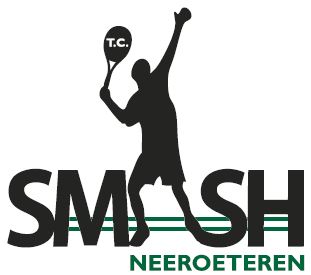 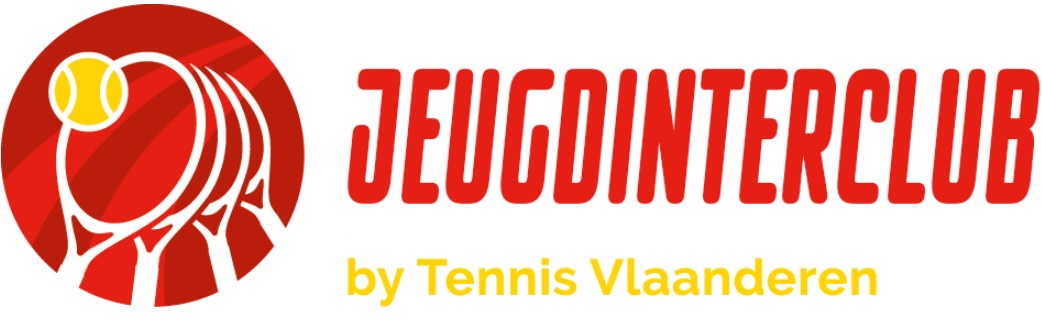 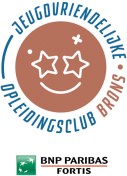 	Interclub Jeugd 2024 	4 Teams: 3 meisjes + 1 jongens	12 spelersMeisjes U13 - Afdeling 4 Max 4 punten samenMeisjes U13 - Afdeling 4 Max 4 punten samenAmy Schroyen 2 ptnAmber Smets 2 ptn kapiteinLina Cleeren 1 ptn kapiteinAxelle Deville 1 ptnCarlotte Zels 1 ptnJongens U13 - Afdeling 4 Max 4 punten samenMeisjes U17 - Afdeling 4 Max 8 punten samenMaxime Deville 1 ptn kapiteinLisa Corstjens 3 ptn kapiteinLiano Vossen 1 ptn lidgeld nog te betalen  Charlotte Nijsten 3 ptnLom Haveneers 1 ptnKaat Janssen 3 ptn lidgeld nog te betalenEvy Vanoosterhout 3 lidgeld nog te betalen ptn